Vážení přátelé,Olomoucký kraj dne 16. 9. 2020 obdržel Vaši žádost o příslib finanční spoluúčasti na neinvestiční projekt „Revitalizace chrámu Zvěstování Panny Marie ve Šternberku“.Vaše žádost je v souladu s Programovým prohlášením Rady Olomouckého kraje a se strategií Koncepce kultury a památkové péče v Olomouckém kraji, ve které Olomoucký kraj deklaruje podporu záchrany kulturního dědictví na svém území.Zastupitelstvo Olomouckého kraje na svém, zasedání dne 21. 12. 2020 vyjádřilo uvedenému projektu podporu s tím, že spoluúčast Olomouckého kraje na neinvestičním projektu v oblasti památkové péče bude v maximální výši 20% celkových uznatelných nákladů, a že rozhodnutí o případné finanční spoluúčasti je v kompetenci Zastupitelstva Olomouckého kraje (dále jen ZOK).  Pro řádné projednání a případné schválení dotace v ZOK je nutné postupovat v souladu se Zásadami pro poskytování individuálních dotací z rozpočtu Olomouckého kraje v roce 2021, vyplnit a doručit na Olomoucký kraj příslušný formulář, který bude zveřejněn na webových stránkách Olomouckého kraje: www.olkraj.cz začátkem roku 2021.Věřím, že Vaše žádost, zaslaná na Ministerstvo kultury ČR, bude úspěšná, a že v návaznosti na ni pak společnými silami bude Váš záměr realizován.S pozdravem                   		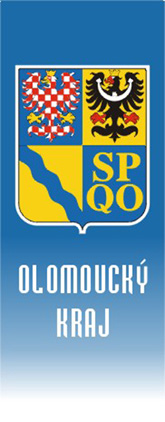 Člen Rady Olomouckého krajeBc. Jan ŽůrekJeremenkova 40a779 00 Olomouctel.: +420 xxe-mail: xxwww.olkraj.czČlen Rady Olomouckého krajeBc. Jan ŽůrekJeremenkova 40a779 00 Olomouctel.: +420 xxe-mail: xxwww.olkraj.czČlen Rady Olomouckého krajeBc. Jan ŽůrekJeremenkova 40a779 00 Olomouctel.: +420 xxe-mail: xxwww.olkraj.czŘímskokatolická farnost ŠternberkFarní 50/3785 01 ŠternberkŘímskokatolická farnost ŠternberkFarní 50/3785 01 ŠternberkVáš dopis č.j./Ze dne16. 9. 2020Váš dopis č.j./Ze dne16. 9. 2020Naše č.j./Sp.sk.zn./PoznámkaKUOK/xxVyřizuje/TelMgr. Sabina Soušková/585 508 584Vyřizuje/TelMgr. Sabina Soušková/585 508 584Olomouc 22. 12. 2020